Ogłoszenie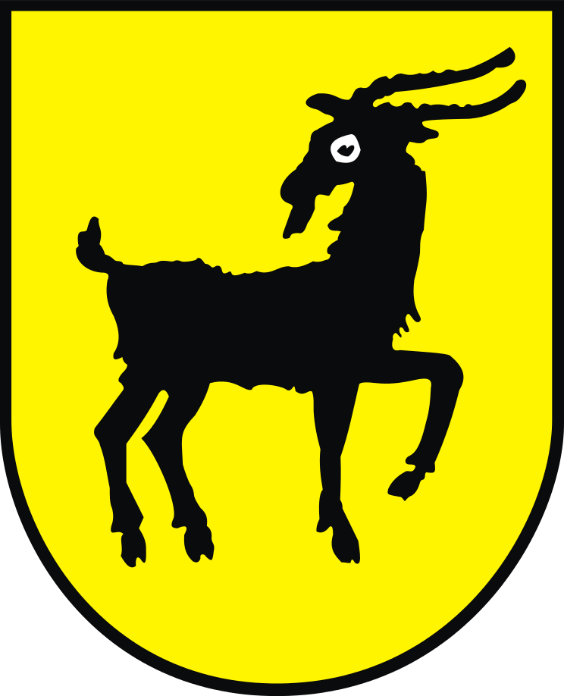 Gmina Kałuszyn z siedzibą w Kałuszynie ul. Pocztowa 1 , 05-310 Kałuszyn30 grudnia 2021 roku		Kałuszyn, 30 grudnia 2021 r.OGŁOSZENIE O KONKURSIE  NA STANOWISKO AUDYTORA WEWNĘTRZNEGO Organizator konkursu:					          Gmina Kałuszynul. Pocztowa 105-310 KałuszynNIP 8222158817REGON 711582612tel.: (25) 757 66 18e-mail: umkaluszyn@kaluszyn.plhttp://www.kaluszyn.pl/, http://umgkaluszyn.bip.org.pl/II. Zakres zadań:Realizacja zadań wynikających z ustawy z dnia 27 sierpnia 2009r. o finansach publicznych (tj. Dz. U.2021, poz. 305 z późn. zm.) i aktów wykonawczych  oraz innych przepisów i regulacji dotyczących wykonywania audytu wewnętrznego w  jednostkach sektora finansów publicznychWykonywanie innych czynności oraz zadań wspomagających zleconych przez Burmistrza Kałuszyna.III. Wymagania niezbędne:posiadanie obywatelstwa państwa członkowskiego Unii Europejskiej lub innego państwa, którego obywatelom, na podstawie umów międzynarodowych lub przepisów prawa wspólnotowego, przysługuje prawo podjęcia zatrudnienia na terytorium Rzeczypospolitej Polskiej;posiadanie pełnej zdolności do czynności prawnych oraz korzystania z pełni praw publicznych;niekaralność za przestępstwo lub przestępstwo skarbowe, brak toczących się przeciwko kandydatowi postępowań o przestępstwo ścigane z oskarżenia publicznego lub przestępstwo skarbowe;wyższe wykształcenie;posiadanie następujących kwalifikacji do przeprowadzania audytu wewnętrznego:jeden z certyfikatów: Certified Internal Auditor (CIA), Certified Government Auditing Professional (CGAP), Certified Information Systems Auditor (CISA), Association of Chartered Certified Accountants (ACCA), Certified Fraud Examiner (CFE), Certification in Control Self Assessment (CCSA), Certified Financial Services Auditor (CFSA) lub Chartered Financial Analyst (CFA), lubzłożenie, w latach 2003-2006, z wynikiem pozytywnym egzaminu na audytora wewnętrznego przed Komisją Egzaminacyjną powołaną przez Ministra Finansów, lub uprawnienia biegłego rewidenta, lubposiada dwuletnią praktykę w zakresie audytu wewnętrznego i legitymowanie się dyplomem ukończenia studiów podyplomowych w zakresie audytu wewnętrznego, wydanym przez jednostkę organizacyjną, która w dniu wydania dyplomu była uprawniona, zgodnie z odrębnymi ustawami, do nadawania stopnia naukowego doktora nauk ekonomicznych lub prawnychposiadanie nieposzlakowanej opinii,IV. Wymagania pożądane: doświadczenie  zawodowe w administracji publicznejukończenie studiów wyższych ekonomicznych lub prawniczychznajomość standardów oraz metodyki prowadzenia audytu wewnętrznegoznajomość przepisów z zakresu finansów publicznych, ustawy o rachunkowości i prawa zamówień publicznychumiejętność obsługi  pakietu Microsoft Office (Excel, Word)Kandydaci powinni również wykazać się zdolnościami analitycznymi, komunikatywnością, odpornością na stres, kulturą osobistą, a także umiejętnością pracy w zespole.V.  Wymagane dokumenty i oświadczenia: podanie o przyjęcie na stanowisko audytora wewnętrznego adresowane do Gminy Kałuszyn , z siedzibą w Kałuszynie , ul. Pocztowa 1. kwestionariusz osobowy dla osób ubiegających się o zatrudnienie,kserokopie dokumentów potwierdzających wymagane wykształcenie i posiadanie kwalifikacjioświadczenie kandydata dotyczące:pełnej zdolności do czynności prawnych oraz o korzystaniu z pełni praw publicznych,posiadania obywatelstwa państwa członkowskiego Unii Europejskiej lub innego państwa, którego obywatelom, na podstawie umów międzynarodowych lub przepisów prawa wspólnotowego, przysługuje prawo podjęcia zatrudnienia na terytorium Rzeczypospolitej Polskiejniekaralności za przestępstwo lub przestępstwo skarbowe,nieprowadzenia przeciwko kandydatowi postępowania o przestępstwo ścigane 
z oskarżenia publicznego lub przestępstwo skarbowe,oświadczenie o zapoznaniu się z klauzulą informacyjną dla kandydata na audytoraoświadczenie o wyrażeniu zgody na przetwarzanie danych osobowych kserokopie innych dokumentów potwierdzających  posiadanie dodatkowych kwalifikacji i uprawnień zawodowych,Oświadczenia winny być podpisane własnoręcznie przez kandydata.Wzory oświadczeń dostępne są na stronie internetowej: http://www.umgkaluszyn.bip.org.pl/id/391 w zakładce:  KONKURS NA AUDYTORAVI. Pozostałe informacje:Kompletne oferty w zaklejonej kopercie należy w terminie do 14 stycznia 2022 roku przesłać na adres: Urząd Miejski w Kałuszynie , ul. Pocztowa 1, 05-310 Kałuszyn lub złożyć osobiście w godzinach od 12:00 do 15:30 w sekretariacie Urzędu Miejskiego  z dopiskiem „Konkurs na audytora wewnętrznego w Gminie Kałuszyn”. W przypadku nadania dokumentów drogą pocztową, za datę ich złożenia uważa się datę stempla pocztowego. Zamawiający dopuszcza również złożenie oferty drogą e-mail na adres: umkaluszyn@kaluszyn.pl opatrzoną kwalifikowanym podpisem elektronicznym. Konkurs przeprowadzi Komisja Konkursowa powołana przez Burmistrza.Burmistrz Kałuszyna  zastrzega sobie możliwość odwołania konkursu  bez podania przyczyny.Dokumenty do pobrania:Załącznik Nr 1   - Kwestionariusz dla osoby ubiegającej się o zatrudnienie w charakterze                              audytoraZałącznik Nr 2 - Oświadczenie o wyrażeniu zgody na przetwarzanie danych osobowych Załącznik Nr 3 - Wzory oświadczeń pkt  V.4 niniejszego ogłoszeniaZałącznik Nr 4 - Klauzula informacyjna dla osoby ubiegającej się o zatrudnienie wraz                            z oświadczeniem